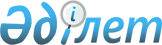 О внесении изменений в постановление акимата района от 26 января 2009 года N 8/1 "Об организации общественных работ на 2009 год"
					
			Утративший силу
			
			
		
					Постановление акимата Щербактинского района Павлодарской области от 11 декабря 2009 года N 265/8. Зарегистрировано Управлением юстиции Щербактинского района Павлодарской области 23 декабря 2009 года N 12-13-90. Утратило силу в связи с истечением срока действия (письмо акимата Щербактинского района Павлодарской области от 19 апреля 2010 года N 35/01-18/173)      Сноска. Утратило силу в связи с истечением срока действия (письмо акимата Щербактинского района Павлодарской области от 19.04. 2010 N 35/01-18/173).

      В соответствии со статьей 20 Закона Республики Казахстан от 23 января 2001 года "О занятости населения", акимат района ПОСТАНОВЛЯЕТ:



      1. В постановление акимата Щербактинского района от 26 января 2009 года N 8/1 "Об организации общественных работ на 2009 год" (зарегистрированное в реестре государственной регистрации нормативных правовых актов за N 12-13-75, опубликованное в районной газете "Трибуна" N 6 от 7 февраля 2009 года), внести в приложение 1 следующие изменения:



      в пункте 1 в графе 4 изменить 400 000 на 422 000 (тенге);

      в пункте 3 в графе 4 изменить 250 000 на 365 000 (тенге);

      в пункте 9 в графе 4 изменить 200 000 на 130 000 (тенге);

      в пункте 10 в графе 4 изменить 100 000 на 92 000 (тенге);

      в пункте 12 в графе 4 изменить 150 000 на 164 000 (тенге);

      в пункте 13 в графе 4 изменить 500 000 на 528 000 (тенге);

      в пункте 14 в графе 4 изменить 400 000 на 388 000 (тенге);

      в пункте 15 в графе 4 изменить 100 000 на 94 000 (тенге);

      в пункте 16 графе 4 изменить 2 805 000 на 3 216 000 (тенге);

      в пункте "Итого по округам" в графе 4 изменить 6 755 000 на 7 149 000 (тенге);

      в пункте "Итого по организациям" в графе 4 изменить 2 800 000  на 3 271 000 (тенге);

      в пункте "Всего" в графе 4 изменить 9 555 000 на 10 420 000 (тенге).



      В приложение 2 внести следующие изменения:

      пункт 4 исключить;

      пункт 11 исключить.



      2. Контроль за исполнением данного постановления возложить на заместителя акима района Темиржанову Гульстан Сагинтаевну.



      3. Настоящее постановление вводится в действие после дня его первого официального опубликования.      Аким района                                С. Смагулов
					© 2012. РГП на ПХВ «Институт законодательства и правовой информации Республики Казахстан» Министерства юстиции Республики Казахстан
				